ABSENSI DOSEN PROFESI KMB KELAS RSIJ 3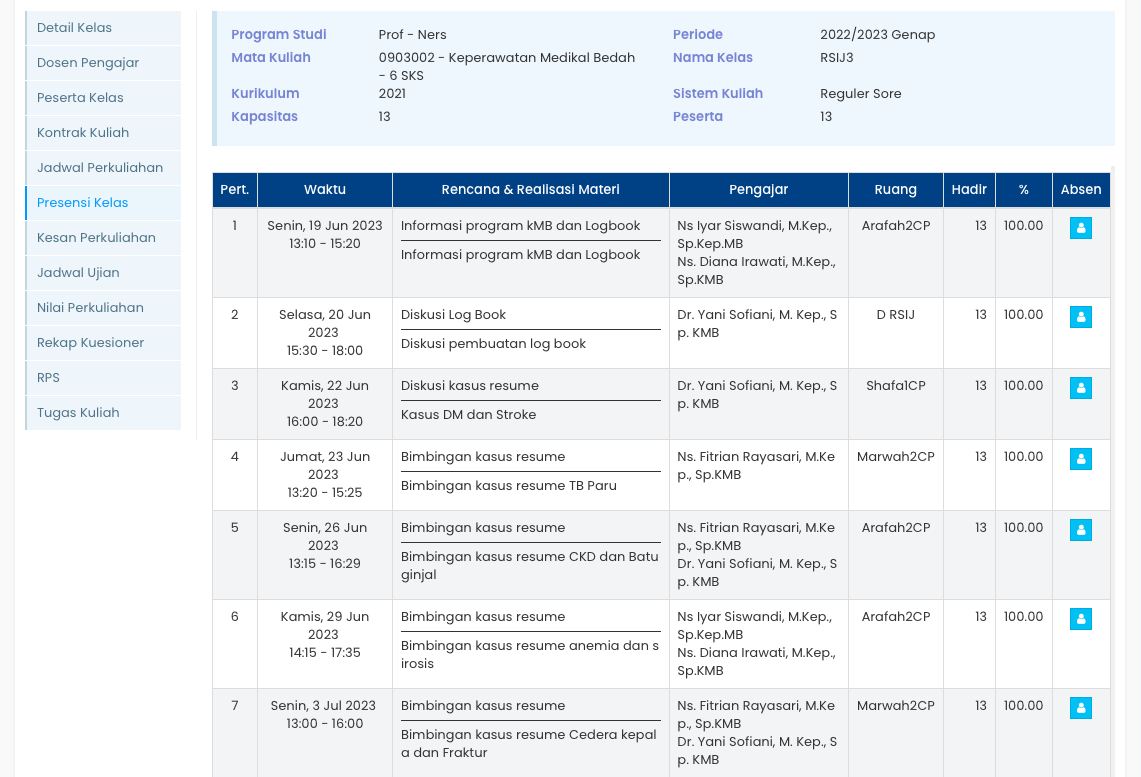 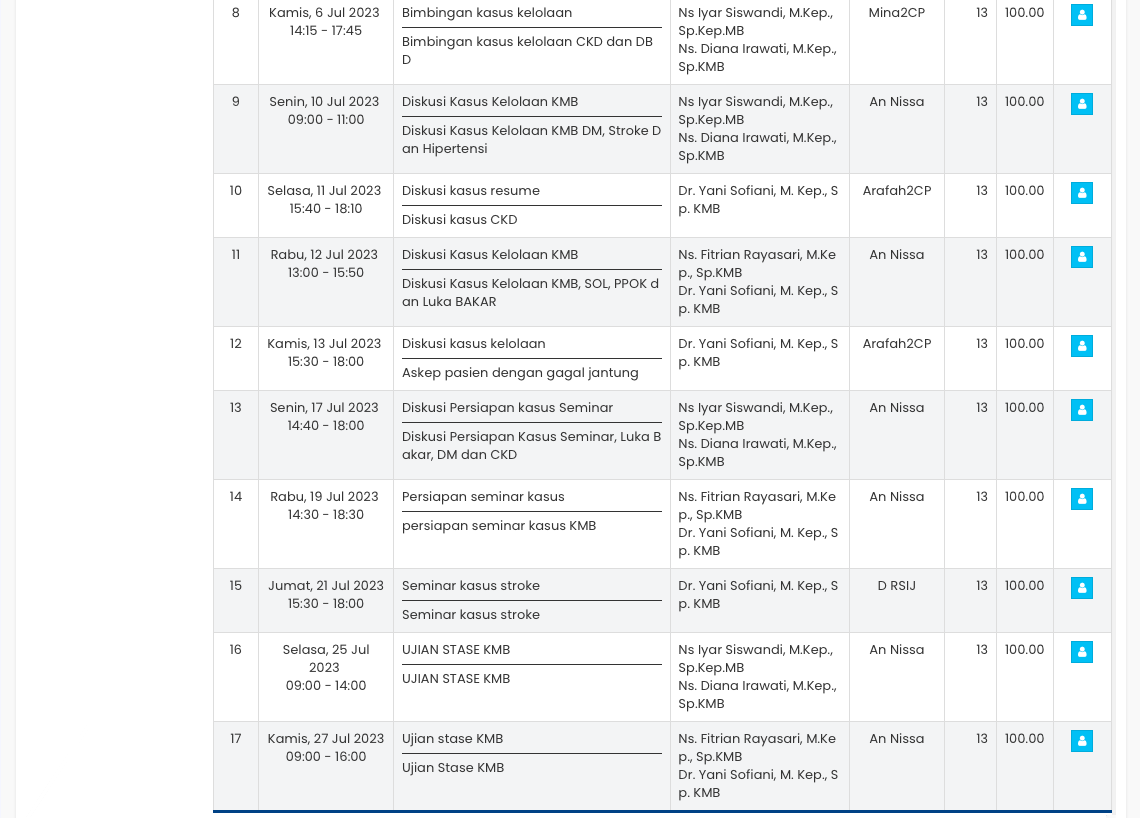 